Conditions Idéales: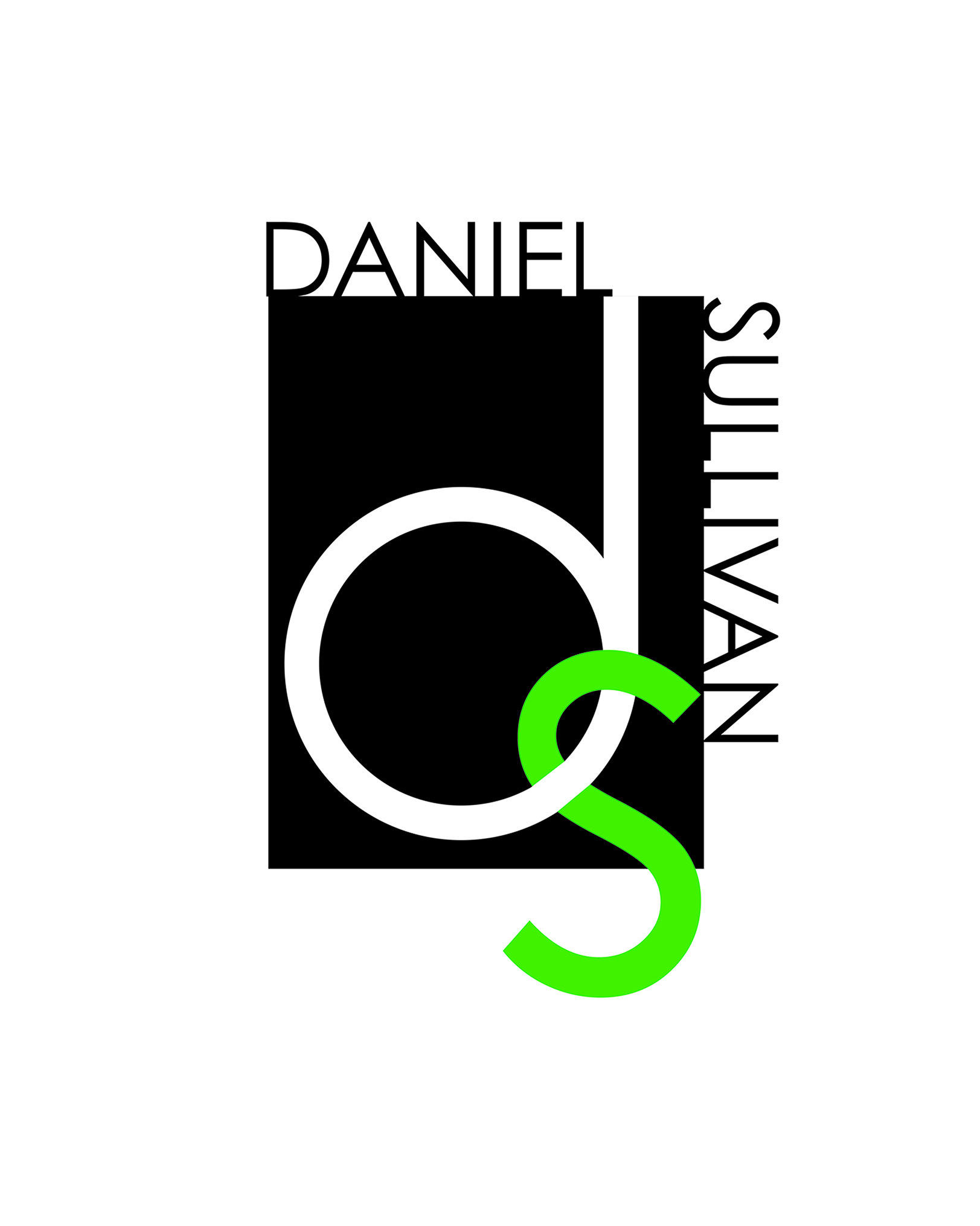 Hauteur minimum du plafond: 17 feet (5m)2 points d’accrochages: 1,000 lb limite de charge chacun (WLL)1 ancrage au sol: 1,000 lb WLLNuméro Modifié:1 point d’accrochage: 1,000 lb WLLCe numéro peut être modifié pour s’adapter a tour espace ainsi que le thème.System du son voulu (CD or mp3)Un espace d’échauffement serait apprécié.  *WLL – limite minimum de charge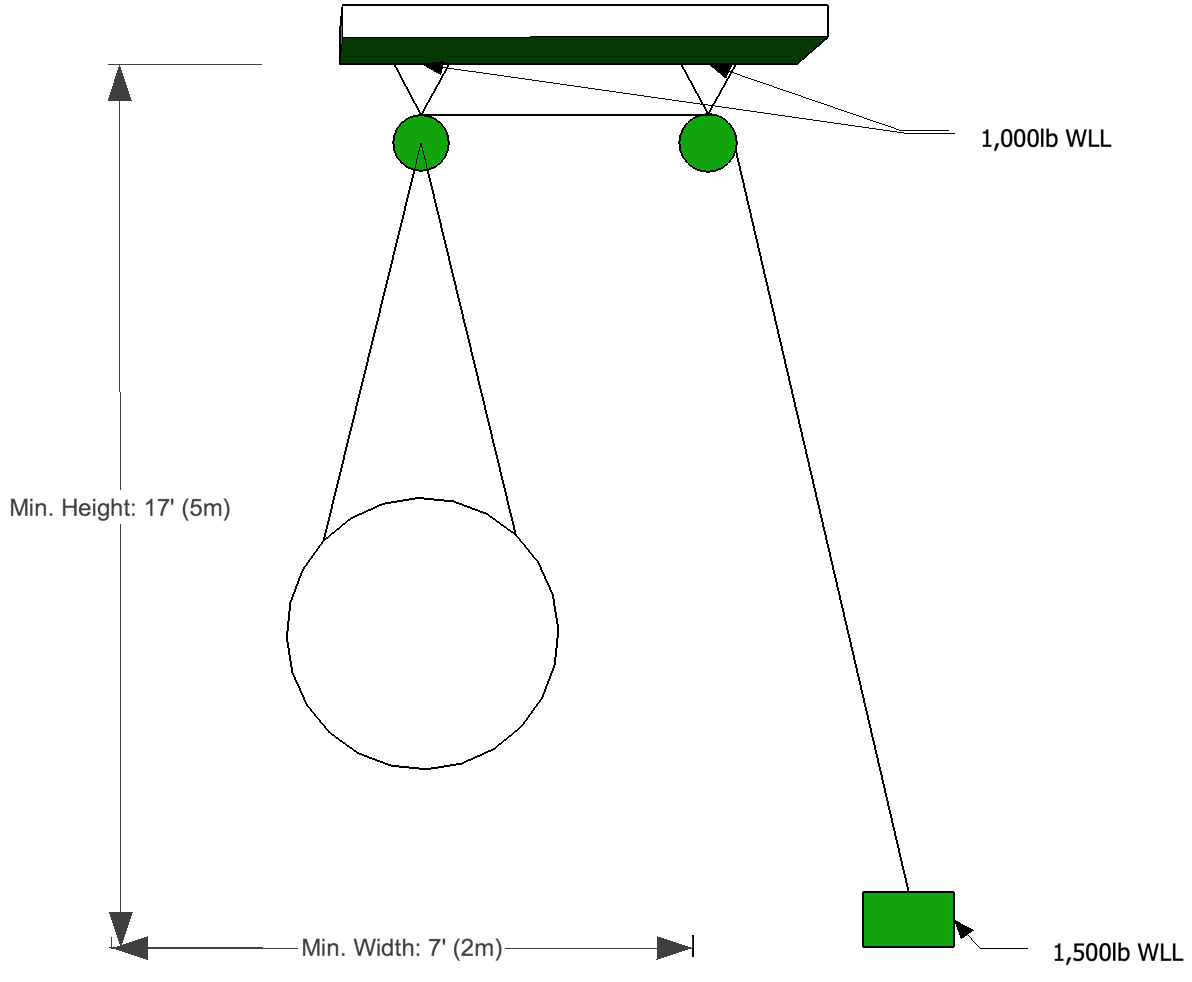 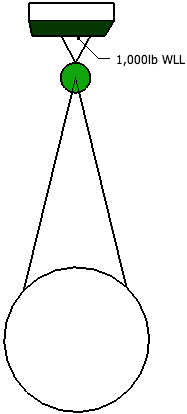 